Certificate of appreciationPresented to _________________________________For your assistance with the NSW Bike Week events in the Shoalhaven area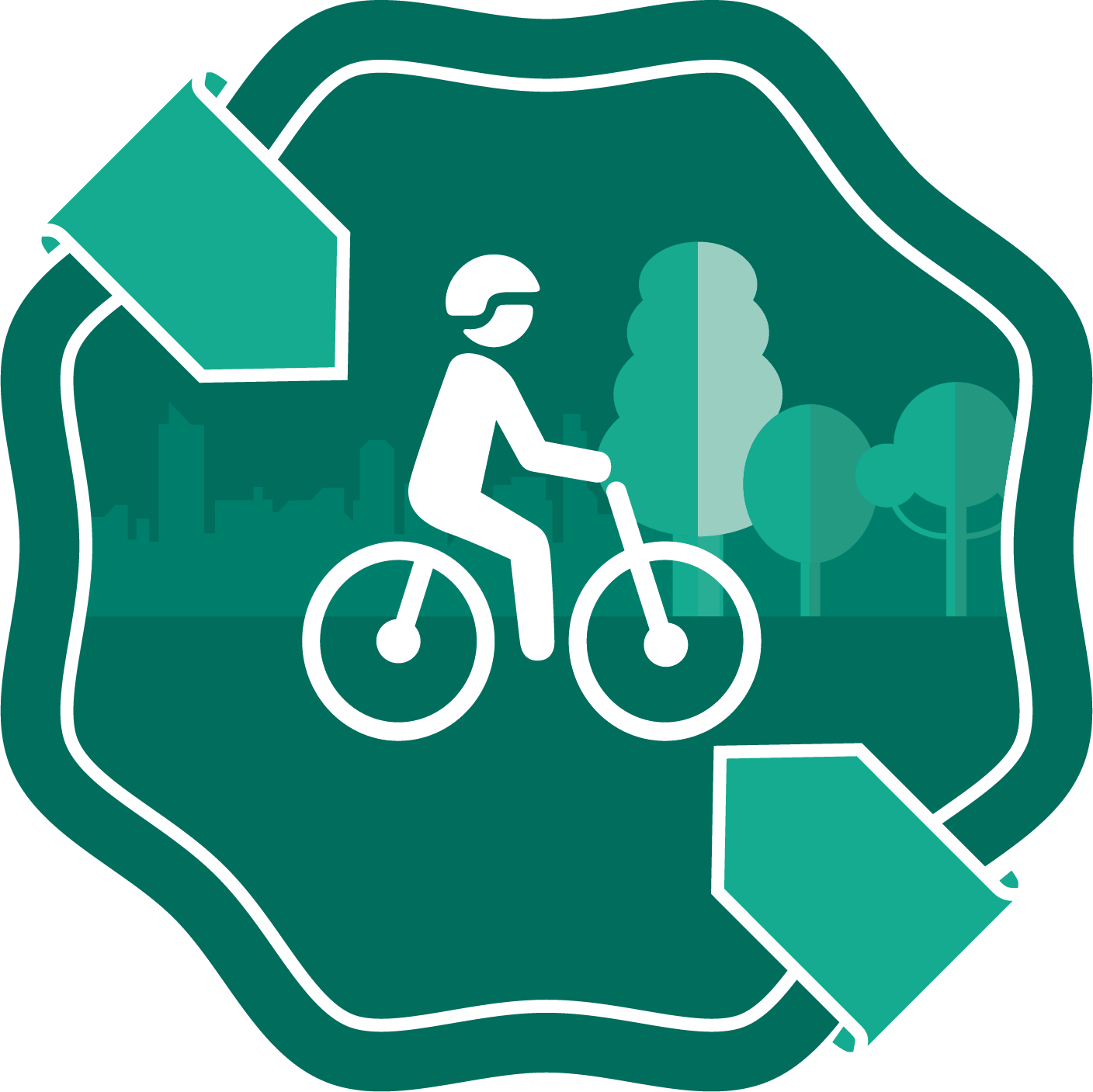 Signed ___________________ Date ______________